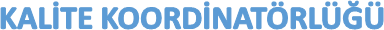 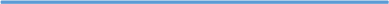 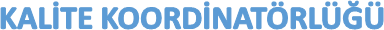 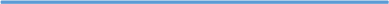 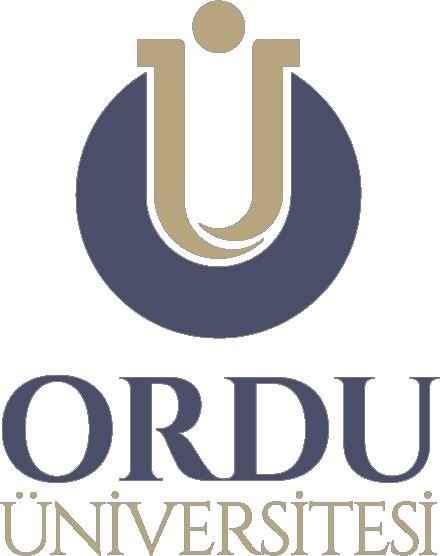 AYBASTI MESLEK YÜKSEKOKULU BİRİM İÇ DEĞERLENDİRME RAPORU BİRİM İÇ DEĞERLENDİRME RAPORU A. Birim Hakkında Bilgiler Bu bölümde Ordu Üniversitesi’nin Tarihsel gelişimi, Üniversitenin misyon, vizyon, temel değerler ve hedefleri, Eğitim Öğretim Hizmeti sunan birimleri, Araştırma Faaliyetlerinin yürütüldüğü birimler ve İyileştirmeye yönelik çalışmaları hakkında bilgiler yer almaktadır. A.1. İletişim Bilgileri  Telefon 0 (452) 226 52 22E-Posta: aybastimyo@odu.edu.tr Adres: Karamanlı mahallesi No:110 AYBASTI MESLEK YÜKSEKOKULU     Aybastı/ORDU Birim Yöneticisi  Adı Soyadı: Dr. Öğr. Üye. Kamil YAVUZ  Adres: Karamanlı mahallesi No:110 AYBASTI MESLEK YÜKSEKOKULU     Aybastı/ORDUE-Posta: kamilyavuz@odu.edu.tr Telefon: 0 (452) 226 52 22 Birim Kalite Komisyonu Başkanı Adı Soyadı:Öğr. Üye. Dr. Berkan BAŞARAdres: Karamanlı mahallesi No:110 AYBASTI MESLEK YÜKSEKOKULU     Aybastı/ORDU E-Posta: berkanbasar@odu.edu.tr Telefon: 0 (452) 226 52 22-7402A.2. Tarihsel Gelişim  Aybastı Meslek Yüksekokulu, 2547 sayılı Kanunun 2880 sayılı Kanun’la değişik 7/d-2 maddesi uyarınca Yükseköğretim Genel Kurulu tarafından 05.01.2012 tarihinde Aybastı Meslek Yüksekokulu’nun açılmasına karar verilmiştir. Üniversitemize tahsis edilen taşınmazlar üzerine kurulmuş ve ilk olarak 2023-2024 Eğitim Öğretim yılında 25 öğrencisi ile faaliyetlerine başlamıştır. Buna bağlı olarak 1 bölüm 1 program bulunmaktadır. Otel Lokanta ve İkram Hizmetleri Bölümü, Aşçılık Programı olarak Aybastı Meslek Yüksekokulumuz Ordu Üniversitesi bünyesinde 2547 sayılı Kanun’un 2880 sayılı Kanun’la değişik 7/d-2 ve 7/h maddeleri ile 3843 sayılı Kanun’un 4. maddesi uyarınca öğrenci alımlarını yapmaktadır. Bugün hala Ana Bina olmak üzere tek binada eğitim öğretim faaliyetleri sürdürülmektedir.   A.3. Misyon Mesleki ve teknik eğitimin gerektirdiği bilgi ve beceriye sahip, alanında en iyi olma çabasında olan, etik ilkelere, toplumsal ve kültürel değerlere saygılı, uluslararası platformda iletişim kurabilecek beceri ve sosyal bilinçle takım ruhu ve dayanışmayı benimseyen, nitelikli ve yetenekli bireyler yetiştirmektir.  A.4. Vizyon Ulusal ve uluslararası düzeyde eğitim-öğretim ve araştırma faaliyetlerini yürüterek bilgi, beceri ve teknolojik açıdan yüksek standartlara sahip, nitelikli, iş dünyasında tercih edilen ve yurtdışında da çalışabilecek yeterlilikte teknik ara eleman yetiştiren, dinamik, yenilikçi ve değişime açık, sektörle iş birliği içinde bulunan, bilgi ve araştırma olanaklarıyla bölgemizin ve ülkemizin gelişimine katkıda bulunacak, evrensel değerlere sahip lider ve saygın bir eğitim kurumu olmaktır.  A.5. Değerleri ve Hedefleri Bilimsel araştırma ve uygulamaları teşvik etmek. Gelişime açık olmak. Çalışanların yönetime katılımını öngören yönetim politikası uygulamak. Ulusal kimlikle evrensel değerleri bağdaştırmak. Etik düşünceye ve anlayışa sahip olmak. Kaynakları etkin ve verimli şekilde kullanmak. Özgürlük içinde disiplini öngörmek. Tutarlı ve adaletli bir yönetim politikası izlemek. Topluma ve çevreye duyarlı olmak. Ulusal ve kültürel değerleri gözetmek. A.6. Temel Değerleri Atatürk İlkeleri ve Cumhuriyet Değerlerine bağlı olmak;  Evrensel değerlere sahip olmak, insan haklarına saygı göstermek ve hukukun üstünlüğünü gözetmek;  Eğitim kalitesinden ödün vermemek ve sürekli iyileştirme odaklı olmak;  Gelişim ve yeniliklere açık olmak;  Bilgiye dayalı karar vermek ve bilgi toplumuna önderlik etmek;  Yapılan her işte etik davranış ve dürüstlüğü ön planda tutmak;  Toplumsal değerlere ve çevreye saygılı bireyler yetiştirmek;  Fikirlerin özgürce ifade edilmesine saygılı olmak;  Bilimsel çalışmaların nitelik ve niceliğini artırmak;  A.7. Hedefleri Bilimsel araştırma ve uygulamaları teşvik etmek. Gelişime açık olmak. Çalışanların yönetime katılımını öngören yönetim politikası uygulamak. Ulusal kimlikle evrensel değerleri bağdaştırmak. Etik düşünceye ve anlayışa sahip olmak. Kaynakları etkin ve verimli şekilde kullanmak. Özgürlük içinde disiplini öngörmek. Tutarlı ve adaletli bir yönetim politikası izlemek. Topluma ve çevreye duyarlı olmak. Ulusal ve kültürel değerleri gözetmek. A.8. Eğitim-Öğretim Hizmeti Sunan Birimleri Aybastı Meslek Yüksekokulunda 1(bir) adet bölüm bulunmaktadır: Otel Lokanta ve İkram Hizmetleri Bölümü A.9. İyileştirmeye Yönelik Çalışmalar  Yükseköğretim Üst Kuruluşlarının kararlarını uygulamak, üniversite kurullarının önerilerini inceleyerek karara bağlamak ve üniversiteye bağlı kuruluşlar arasında düzenli çalışmayı sağlamak,   Her eğitim-öğretim yılı sonunda ve gerektiğinde üniversitenin eğitim öğretim, bilimsel araştırma ve yayım faaliyetleri hakkında Üniversiteye bilgi vermek,   Meslek Yüksekokulunun yatırım programlarını, bütçesini ve kadro ihtiyaçlarını, Meslek Yüksekokul Yönetim Kurulunun görüş ve önerilerini aldıktan sonra hazırlamak ve üniversiteye sunmak,     Meslek Yüksekokul birimleri ve her düzeydeki personeli üzerinde genel gözetim ve denetim görevini yapmak,   Meslek Yüksekokulunun öğretim kapasitesinin rasyonel bir şekilde kullanılması, geliştirilmesi, öğrencilere gerekli sosyal hizmetlerin sağlanması, gerektiği zaman güvenlik önlemlerinin alınması, eğitim-öğretim, bilimsel araştırma ve yayım faaliyetlerinin planlanıp yürütülmesi,   Kurum içi eğitimlere katılımın sağlanması Eğitim kalitesinin iyileştirilmesi Öğrencilerin barınma yemek gibi ihtiyaçlarının karşılanmasında öncülük etmek B. LİDERLİK, YÖNETİŞİM ve KALİTE B.1. Liderlik ve Kalite Kurum, kurumsal dönüşümünü sağlayacak yönetişim modeline sahip olmalı, liderlik yaklaşımları uygulamalı, iç kalite güvence mekanizmalarını oluşturmalı ve kalite güvence kültürünü içselleştirmelidir. B.1.1. Yönetişim modeli ve idari yapı Kurumdaki yönetişim modeli ve idari yapı (yasal düzenlemeler çerçevesinde kurumsal yaklaşım, gelenekler, tercihler); karar verme mekanizmaları, kontrol ve denge unsurları; kurulların çok sesliliği ve bağımsız hareket kabiliyeti, paydaşların temsil edilmesi; öngörülen yönetişim modeli ile gerçekleşmenin karşılaştırılması, modelin kurumsallığı ve sürekliliği yerleşmiş ve benimsenmiştir. Rektör yardımcıları ve danışmanlarının (üst yönetimin) çalışma tarzı, yetki ve sorumlulukları, kurumun akademik camiasıyla iletişimi; üst yönetim tarzının hedeflenen kurum kimliği ile uyumu yerleşmiş ve benimsenmiştir. Organizasyon şeması ve bağlı olma/rapor verme ilişkileri; görev tanımları, iş akış süreçleri vardır ve gerçeği yansıtmaktadır; ayrıca bunlar yayımlanmış ve işleyişin paydaşlarca bilinirliği sağlanmıştır. Örnek Kanıtlar (1)Yönetişim modeli ve organizasyon şeması KANIT : https://aybastimyo.odu.edu.tr/Page/8/organizasyon_semasi B.1.2. Liderlik Kurumda rektörün ve süreç liderlerinin yükseköğretim ekosistemindeki değişim, belirsizlik ve karmaşıklığı dikkate alan bir kalite güvencesi sistemi ve kültürü oluşturma konusunda sahipliği ve motivasyonu yüksektir. Bu süreçler çevik bir liderlik yaklaşımıyla yönetilmektedir.  Birimlerde liderlik anlayışı ve koordinasyon kültürü yerleşmiştir. Liderler kurumun değerleri ve hedefleri doğrultusunda stratejilerinin yanı sıra; yetki paylaşımını, ilişkileri, zamanı, kurumsal motivasyon ve stresi de etkin ve dengeli biçimde yönetmektedir. Akademik ve idari birimler ile yönetim arasında etkin bir iletişim ağı oluşturulmuştur.  Liderlik süreçleri ve kalite güvencesi kültürünün içselleştirilmesi sürekli değerlendirilmektedir.  B.1.3. Kurumsal dönüşüm kapasitesi Yükseköğretim ekosistemi içerisindeki değişimleri, küresel eğilimleri, ulusal hedefleri ve paydaş beklentilerini dikkate alarak kurumun geleceğe hazır olmasını sağlayan çevik yönetim yetkinliği vardır. Geleceğe uyum için amaç, misyon ve hedefler doğrultusunda kurumu dönüştürmek üzere değişim yönetimi, kıyaslama, yenilik yönetimi gibi yaklaşımları kullanır ve kurumsal özgünlüğü güçlendirir. B.1.4. İç kalite güvencesi mekanizmaları PUKÖ çevrimleri itibarı ile takvim yılı temelinde hangi işlem, süreç, mekanizmaların devreye gireceği planlanmış, akış şemaları belirlidir. Sorumluluklar ve yetkiler tanımlanmıştır. Gerçekleşen uygulamalar değerlendirilmektedir.  Takvim yılı temelinde tasarlanmayan diğer kalite döngülerinin ise tüm katmanları içerdiği kanıtları ile belirtilmiştir, gerçekleşen uygulamalar değerlendirilmektedir.  Kuruma ait kalite güvencesi rehberi gibi, politika ayrıntılarının yer aldığı erişilebilen ve güncellenen bir doküman bulunmaktadır.  Kurumun Kalite Komisyonunun süreç ve uygulamaları tanımlıdır, kurum çalışanlarınca bilinir. Komisyon iç kalite güvencesi sisteminin oluşturulması ve geliştirilmesinde etkin rol alır, program akreditasyonu süreçlerine destek verir. Komisyon gerçekleştirilen etkinliklerin sonuçlarını değerlendirir. Bu değerlendirmeler karar alma mekanizmalarını etkiler. Örnek Kanıtlar (1)Kalite güvencesi rehberi gibi tanımlı süreç belgeleri, Kalite Komisyonu çalışma usul ve esasları ● KANIT: ODÜ Kalite El Kitabı (2)İş akış şemaları, takvim, görev ve sorumluluklar ve paydaşların rollerini gösteren kanıtlar KANIT: Müdür Görev ve Sorumlulukları  KANIT: Müdür Yardımcısı Görev ve Sorumlulukları  KANIT: Bölüm Başkanı Görev ve Sorumlulukları  KANIT: Öğretim Görevlisi Görev ve Sorumlulukları  KANIT: Yüksekokul Sekreteri Görev ve Sorumlulukları  KANIT: Yöneticilerin Etik Davranış İlkeleri  KANIT: Çalışanların Etik Davranış İlkeleri  KANIT: Etik Beyannamesi  KANIT: Akademik Takvim B.1.5. Kamuoyunu bilgilendirme ve hesap verebilirlik Kamuoyunu bilgilendirme ilkesel olarak benimsenmiştir, hangi kanalların nasıl kullanılacağı tasarlanmıştır, erişilebilir olarak ilan edilmiştir ve tüm bilgilendirme adımları sistematik olarak atılmaktadır. Kurum web sayfası doğru, güncel, ilgili ve kolayca erişilebilir bilgiyi vermektedir; bunun sağlanması için gerekli mekanizma mevcuttur.  Kurumsal özerklik ile hesap verebilirlik kavramlarının birbirini tamamladığına ilişkin bulgular mevcuttur.  İçe ve dışa hesap verme yöntemleri kurgulanmıştır ve uygulanmaktadır. Sistematiktir, ilan edilen takvim çerçevesinde gerçekleştirilir, sorumluları nettir. Alınan geri beslemeler ile etkinliği değerlendirilmektedir. Kurumun bölgesindeki dış paydaşları, ilişkili olduğu yerel yönetimler, diğer üniversiteler, kamu kurumu kuruluşları, sivil toplum kuruluşları, sanayi ve yerel halk ile ilişkileri değerlendirilmektedir. Örnek Kanıtlar Kamuoyunu bilgilendirme ve hesap verebilirlik ile ilişkili olarak benimsenen ilke, kural ve yöntemlere ilişkin kanıtlar birimimizde mevcut değildir. Kurum içi ve dışı hesap verebilirlik tanımlı süreçlerinin uygulanmakta olduğunu gösteren kanıtlar birimimizde mevcut değildir. İç ve dış paydaşların kamuoyunu bilgilendirme ve hesap verebilirlikle ilgili memnuniyeti ve geri bildirimleri ile ilgili kanıtlar birimimizde mevcut değildir. Kamuoyunu bilgilendirme ve hesap verebilirlik mekanizmalarına ilişkin izleme ve iyileştirme kanıtları birimimizde mevcut değildir.  Standart uygulamalar ve mevzuatın yanı sıra; kurumun ihtiyaçları doğrultusunda geliştirdiği özgün yaklaşım ve uygulamalarına ilişkin kanıtlar birimimizde mevcut değildir. Aybastı Meslek Yüksekokulu Web Sayfası: https://aybastimyo.odu.edu.tr/ B.2.  Misyon ve Stratejik Amaçlar Kurum; vizyon, misyon ve amacını gerçekleştirmek üzere politikaları doğrultusunda oluşturduğu stratejik amaçlarını ve hedeflerini planlayarak uygulamalı, performans yönetimi kapsamında sonuçlarını izleyerek değerlendirmeli ve kamuoyuyla paylaşmalıdır. B.2.1. Misyon, vizyon ve politikalar  Misyon ve vizyon ifadesi tanımlanmıştır, kurum çalışanlarınca bilinir ve paylaşılır. Kuruma özeldir, sürdürülebilir bir gelecek yaratmak için yol göstericidir.  Kalite güvencesi politikası vardır, paydaşların görüşü alınarak hazırlanmıştır. Politika kurum çalışanlarınca bilinir ve paylaşılır. Politika belgesi yalın, somut, gerçekçidir. Sürdürülebilir kalite güvencesi sistemini ana hatlarıyla tarif etmektedir. Kalite güvencesinin yönetim şekli, yapılanması, temel mekanizmaları, merkezi kurgu ve birimlere erişimi açıklanmıştır.  Aynı şekilde eğitim ve öğretim (uzaktan eğitimi de kapsayacak şekilde), araştırma ve geliştirme, toplumsal katkı, yönetişim sistemi ve uluslararasılaşma politikaları vardır ve kalite güvencesi politikası için sayılan özellikleri taşır. Bu politika ifadelerinin somut sonuçları, uygulamalara yansıyan etkileri vardır; örnekleri sunulabilir.  Örnek Kanıtlar (1)Misyon ve vizyon ● KANIT: GMYO – Misyon ve Vizyon   B.2.2. Stratejik amaç ve hedefler Stratejik Plan kültürü ve geleneği vardır, mevcut dönemi kapsayan, kısa/orta uzun vadeli amaçlar, hedefler, alt hedefler, eylemler ve bunların zamanlaması, önceliklendirilmesi, sorumluları, mali kaynakları bulunmaktadır, tüm paydaşların görüşü alınarak (özellikle stratejik paydaşlar) hazırlanmıştır. Mevcut stratejik plan hazırlanırken bir öncekinin ayrıntılı değerlendirilmesi yapılmış ve kullanılmıştır; yıllık gerçekleşme takip edilerek ilgili kurullarda tartışılmakta ve gerekli önlemler alınmaktadır. Örnek Kanıtlar (1)Kamuoyuna ilan edilmiş, kurumun stratejik amaç ve hedeflerini içeren dokümanlar (stratejik plan, strateji belgesi vb.) ve dokümanın geliştirilme süreci KANIT: Ordu Üniversitesi 2020-2024 Stratejik Planı  Kurumun stratejik planına planlama, uygulama, kontrol etme ve önlem alma aşamalarında iç ve dış paydaş katılımını gösteren ilişkin kanıtlar birimimizde mevcut değildir.  Stratejik Planda yer alan göstergelerin yıllık gerçekleşme takibini ve iyileştirme önerilerini içeren performans raporları birimimizde mevcut değildir. Stratejik amaçlar ve hedefler kapsamında paydaşlardan gelen talep, şikayet vb. kapsayacak şekilde uygulamların sonuçlarını analiz eden iyileştirme raporları birimimizde mevcut değildir. Standart uygulamalar ve mevzuatın yanı sıra kurumun ihtiyaçları doğrultusunda geliştirdiği özgün yaklaşım ve uygulamalarına ilişkin kanıtlar birimimizde mevcut değildir. B.2.3. Performans yönetimi Kurumda performans yönetim mekanizmaları bütünsel bir yaklaşımla ele alınmaktadır. Bu mekanizmalar kurumun stratejik amaçları doğrultusunda sürekli iyileşmesine ve geleceğe hazırlanmasına yardımcı olur. Bilişim sistemleriyle desteklenerek performans yönetiminin doğru ve güvenilir olması sağlanmaktadır. Kurumun stratejik bakış açısını yansıtan performans yönetimi süreç odaklı ve paydaş katılımıyla sürdürülmektedir. Tüm temel etkinlikleri kapsayan kurumsal (genel, anahtar, uzaktan eğitim vb.) performans göstergeleri tanımlanmış ve paylaşılmıştır.  Performans göstergelerinin iç kalite güvencesi sistemi ile nasıl ilişkilendirildiği tanımlanmış ve yazılıdır. Kararlara yansıma örnekleri mevcuttur.  Yıllar içinde nasıl değiştiği takip edilmektedir, bu izlemenin sonuçları yazılıdır ve gerektiği şekilde kullanıldığına dair kanıtlar mevcuttur. Örnek Kanıtlar Performans yönetim prosedürlerine dair belgeler birimimizde mevcut değildir. Performans göstergeleri ve anahtar performans göstergeleri birimimizde mevcut değildir. Performans yönetimi sürecinin nasıl işlediğini gösteren kanıtlar birimimizde mevcut değildir. Performans programı raporu birimimizde mevcut değildir. Performans yönetimi mekanizmalarının izlendiğine ve iyileştirildiğine dair kanıtlar birimimizde mevcut değildir. Standart uygulamalar ve mevzuatın yanı sıra kurumun ihtiyaçları doğrultusunda geliştirdiği özgün yaklaşım ve uygulamalarına ilişkin kanıtlar birimimizde mevcut değildir. B.3. Yönetim Sistemleri Kurum, stratejik hedeflerine ulaşmayı nitelik ve nicelik olarak güvence altına almak amacıyla mali, beşerî ve bilgi kaynakları ile süreçlerini yönetmek üzere bir sisteme sahip olmalıdır. B.3.1. Bilgi yönetim sistemi Kurumun önemli etkinlikleri ve süreçlerine ilişkin veriler toplanmakta, analiz edilmekte, raporlanmakta ve stratejik yönetim için kullanılmaktadır. Akademik ve idari birimlerin kullandıkları Bilgi Yönetim Sistemi entegredir ve kalite yönetim süreçlerini beslemektedir. Bilgi Yönetim Sistemi güvenliği, gizliliği ve güvenilirliği sağlanmıştır. Örnek Kanıtlar Bilgi Yönetim Sistemi ve bu sistemin fonksiyonlarına ilişkin kanıtlar birimimizde mevcut değildir.  Bilgi Yönetim Sistemi’nin izlenmesi ve iyileştirilmesine ilişkin kanıtlar birimimizde mevcut değildir.  Siber tehditlere yönelik risk, sızma testleri ve bağlı iyileştirmelere ilişkin kanıtlar birimimizde mevcut değildir. Standart uygulamalar ve mevzuatın yanı sıra; kurumun ihtiyaçları doğrultusunda geliştirdiği özgün yaklaşım ve uygulamalarına ilişkin kanıtlar birimimizde mevcut değildir. B.3.2. İnsan kaynakları yönetimi İnsan kaynakları yönetimine ilişkin kurallar ve süreçler bulunmaktadır. Şeffaf şekilde yürütülen bu süreçler kurumda herkes tarafından bilinmektedir. Eğitim ve liyakat öncelikli kriter olup, yetkinliklerin arttırılması temel hedeftir.   Çalışan (akademik-idari) memnuniyet, şikayet ve önerilerini belirlemek ve izlemek amacıyla geliştirilmiş olan yöntem ve mekanizmalar uygulanmakta ve sonuçları değerlendirilerek iyileştirilmektedir. Örnek Kanıtlar İnsan kaynakları politikası ve hedefleri ve bunlara ilişkin uygulamalar (Yetkinlik, işe alınma, hizmet içi eğitim, teşvik ve ödüllendirme vb.) ilişkin kanıtlar birimimizde mevcut değildir.  Çalışan (akademik ve idari) memnuniyeti anketleri, uygulama sistematiği ve anket sonuçları ilişkin kanıtlar birimimizde mevcut değildir. İnsan kaynakları yönetimi uygulamalarına ilişkin izleme ve iyileştirme kanıtları ilişkin kanıtlar birimimizde mevcut değildir. Standart uygulamalar ve mevzuatın yanı sıra; kurumun ihtiyaçları doğrultusunda geliştirdiği özgün yaklaşım ve uygulamalarına ilişkin kanıtlar birimimizde mevcut değildir. Devlet 	Yükseköğretim 	Kurumlarında 	Öğretim 	Elemanı 	Norm 	Kadrolarının Belirlenmesi ve Kullanılmasına İlişkin Yönetmelik B.3.3. Finansal yönetim Temel gelir ve gider kalemleri tanımlanmıştır ve yıllar içinde izlenmektedir.  Toplam Cari Bütçe (gelir) = Devlet eğitim katkısı (merkezi bütçeden gelen ve araştırma-geliştirme kategorisindeki faaliyetlere ait olmayan tüm gelirler) + öğrenci gelirleri (kaynağı öğrenci olan tüm gelirler: 1. ve 2. öğretim, tezsiz yüksek lisans, yaz okulu, hizmetler/harçlar, yemek-barınma ücreti vb.) + araştırma gelirleri (devletten merkezi bütçe içinde gelen + ulusal tahsis -yarışmasız projeler-) + ulusal yarışmacı araştırma destekleri + uluslararası araştırma destekleri [özel hesap, döner sermaye, başkaca muhasebeleştirilen + toplumsal katkı gelirleri (tıp, dişçilik vb.) fakültelerin sağlık hizmeti geliri [döner sermaye veya başkaca muhasebeleştirilen] + mühendislik, mimarlık vb fakültelerinin bilgi ve teknoloji transferi/projeler/uygulamalar geliri [döner sermaye veya başkaca muhasebeleştirilen] + erişkin eğitimi/yaşam boyu eğitim gelirleri + kira gelirleri + laboratuvar/deney/ölçüm vb gelirler [özel hesap, döner sermaye, başkaca muhasebeleştirilen + bağışlar (devlet dışı, şartlı veya şartsız olarak üniversiteye aktarılan kaynak) ayrıntısında izlenmektedir ve kurum profiliyle ilişkilendirilmektedir. Örnek Kanıtlar Finansal kaynakların yönetimine ilişkin tanımlı süreçler ve uygulamalar (Kaynak dağılımı, kaynakların etkin ve verimli kullanılması, kaynak çeşitliliği) KANIT: Birimimiz finansal kaynakların yönetimine ilişkin tanımlı süreçler ve uygulamalar Finansal kaynakların planlama, kullanım ve izleme uygulamalarının kurumun stratejik planı ile uyumunu gösteren belgeler KANIT: Birimimiz finansal kaynakların yönetimine ilişkin tanımlı süreçler ve uygulamalar Finansal kaynakların yönetimi süreçlerine ilişkin izleme ve iyileştirme kanıtları birimimizde mevcut değildir. B.3.4. Süreç yönetimi Tüm etkinliklere ait süreçler ve alt süreçler (uzaktan eğitim dahil) tanımlıdır. Süreçlerdeki sorumlular, iş akışı, yönetim, sahiplenme yazılıdır ve kurumca içselleştirilmiştir. Süreç yönetiminin başarılı olduğunun kanıtları vardır. Sürekli süreç iyileştirme döngüsü kurulmuştur.  Örnek Kanıtlar Süreç yönetim modeli ve/veya Süreç Yönetimi El Kitabı ilişkin kanıtlar birimimizde mevcut değildir. Süreç Kılavuzları ve Süreç Sorumluları Eğitim Belgeleri ilişkin kanıtlar birimimizde mevcut değildir. Süreç yönetimi uygulamaları (Uzaktan eğitim dahil) ilişkin kanıtlar birimimizde mevcut değildir. Paydaş katılımına ilişkin kanıtlar birimimizde mevcut değildir. Süreç yönetim mekanizmalarının izlenmesi ve iyileştirilmesine ilişkin kanıtlar birimimizde mevcut değildir. Standart uygulamalar ve mevzuatın yanı sıra kurumun ihtiyaçları doğrultusunda geliştirdiği özgün yaklaşım ve uygulamalarına ilişkin kanıtlar birimimizde mevcut değildir. B.4. Paydaş Katılımı Kurum, iç ve dış paydaşlarının stratejik kararlara ve süreçlere katılımını sağlamak üzere geri bildirimlerini almak, yanıtlamak ve kararlarında kullanmak için gerekli sistemleri oluşturmalı ve yönetmelidir. B.4.1. İç ve dış paydaş katılımı İç ve dış paydaşların karar alma, yönetişim ve iyileştirme süreçlerine katılım mekanizmaları tanımlanmıştır.  Gerçekleşen katılımın etkinliği, kurumsallığı ve sürekliliği irdelenmektedir. Uygulama örnekleri, iç kalite güvencesi sisteminde özellikle öğrenci ve dış paydaş katılımı ve etkinliği mevcuttur. Sonuçlar değerlendirilmekte ve bağlı iyileştirmeler gerçekleştirilmektedir.  Örnek Kanıtlar Kurumun süreçlerine özgü oluşturulmuş iç ve dış paydaş listesi ile paydaşların önceliklendirilmesine ilişkin kanıtlar birimimizde mevcut değildir. Paydaş görüşlerinin alınması sürecinde kullanılan veri toplama araçları ve yöntemi (Anketler, odak grup toplantıları, çalıştaylar, bilgi yönetim sistemi vb.) ilişkin kanıtlar birimimizde mevcut değildir. Paydaş katılım mekanizmalarının işleyişine ilişkin izleme ve iyileştirme kanıtları birimimizde mevcut değildir. Standart uygulamalar ve mevzuatın yanı sıra kurumun ihtiyaçları doğrultusunda geliştirdiği özgün yaklaşım ve uygulamalarına ilişkin kanıtlar birimimizde mevcut değildir. B.4.2. Öğrenci geri bildirimleri Öğrenci görüşü (ders, dersin öğretim elemanı, diploma programı, hizmet ve genel memnuniyet seviyesi, vb.) sistematik olarak ve çeşitli yollarla alınmakta, etkin kullanılmakta ve sonuçları paylaşılmaktadır. Kullanılan yöntemlerin geçerli ve güvenilir olması, verilerin tutarlı ve temsil eder olması sağlanmıştır. Öğrenci şikayetleri ve/veya önerileri için muhtelif kanallar vardır, öğrencilerce bilinir, bunların adil ve etkin çalıştığı denetlenmektedir.   B.4.3. Mezun ilişkileri yönetimi Mezunların işe yerleşme, eğitime devam, gelir düzeyi, işveren/ mezun memnuniyeti gibi istihdam bilgileri sistematik ve kapsamlı olarak toplanmakta, değerlendirilmekte, kurum gelişme stratejilerinde kullanılmaktadır.  Örnek Kanıtlar Mezun izleme sisteminin özellikleri birimimizde mevcut değildir. Mezunların sahip olduğu yeterlilikler ve programın amaç ve hedeflerine ulaşılmasına ilişkin memnuniyet düzeyi birimimizde mevcut değildir. Mezun izleme sistemi kapsamında programlarda gerçekleştirilen güncelleme çalışmalarına ilişkin kanıtlar birimimizde mevcut değildir. Mezun geri bildirimlerine ilişkin kanıtlar birimimizde mevcut değildir. Standart uygulamalar ve mevzuatın yanı sıra; kurumun ihtiyaçları doğrultusunda geliştirdiği özgün yaklaşım ve uygulamalarına ilişkin kanıtlar birimimizde mevcut değildir. B.5. Uluslararasılaşma Kurum, uluslararasılaşma stratejisi ve hedefleri doğrultusunda süreçlerini yönetmeli, organizasyonel yapılanmasını oluşturmalı ve sonuçlarını periyodik olarak izleyerek değerlendirmelidir. B.5.1. Uluslararasılaşma süreçlerinin yönetimi Uluslararasılaşma süreçlerinin yönetimi ve organizasyonel yapısı kurumsallaşmıştır. Kurumun uluslararasılaşma politikası ile uyumludur. Yönetim ve organizasyonel yapının işleyişi ve etkinliği irdelenmektedir. Örnek Kanıtlar Uluslararasılaşma süreçlerinin yönetimi ve organizasyonel yapısına ilişkin kanıtlar birimimizde mevcut değildir. Uluslararasılaşma süreçlerinin yönetimine ilişkin uygulama kanıtları birimimizde mevcut değildir. Yönetim ve organizasyonel yapıya ilişkin izleme ve iyileştirme kanıtlarına ilişkin kanıtlar birimimizde mevcut değildir. Standart uygulamalar ve mevzuatın yanı sıra kurumun ihtiyaçları doğrultusunda geliştirdiği özgün yaklaşım ve uygulamalarına ilişkin kanıtlar birimimizde mevcut değildir. B.5.2. Uluslararasılaşma kaynakları Uluslararasılaşmaya ayrılan kaynaklar (mali, fiziksel, insan gücü) belirlenmiş, paylaşılmış, kurumsallaşmıştır. 	Bu 	kaynaklar 	nicelik 	ve 	nitelik 	bağlamında 	izlenmekte 	ve değerlendirilmektedir.  Örnek Kanıtlar Kurumun uluslararasılaşma faaliyetlerini sürdürebilmesine yönelik kaynakların planlama kanıtları birimimizde mevcut değildir. Uluslararası çalışmalar için ayrılan kaynaklarının yönetimine ilişkin belgeler (Erasmus vb. bütçelerin kulanım oranı, AB proje bütçelerinin yönetimi ve ikili protokoller kapsamında gerçekleşen kaynakların yönetimine ilişkin belgeler gibi) birimimizde mevcut değildir. Uluslararasılaşma kaynakların dağılımının izlenmesi ve iyileştirilmesine ilişkin kanıtlar birimimizde mevcut değildir. Standart uygulamalar ve mevzuatın yanı sıra kurumun ihtiyaçları doğrultusunda geliştirdiği özgün yaklaşım ve uygulamalarına ilişkin kanıtlar birimimizde mevcut değildir. B.5.3. Uluslararasılaşma performansı Uluslararasılaşma performansı izlenmektedir. İzlenme mekanizma ve süreçleri yerleşiktir, sürdürülebilirdir, iyileştirme adımlarının kanıtları vardır.  Örnek Kanıtlar Stratejik plan ve uluslararasılaşma politikasına ilişkin performans göstergeleri birimimizde mevcut değildir. Uluslararasılaşma faaliyetleri (Uluslararası kapsamda düzenlediği toplantılar, katılım sağladığı programlar, protokoller kapsamında faaliyetler vb.) birimimizde mevcut değildir. Uluslararasılaşma hedeflerine ulaşılıp ulaşılmadığını izlemek üzere oluşturulan mekanizmalara ilişkin kanıtlar birimimizde mevcut değildir. Uluslararasılaşma süreçlerine ilişkin yıllık öz değerlendirme raporları ve iyileştirme çalışmalarına ilişkin kanıtlar birimimizde mevcut değildir. Standart uygulamalar ve mevzuatın yanı sıra kurumun ihtiyaçları doğrultusunda geliştirdiği özgün yaklaşım ve uygulamalarına ilişkin kanıtlar birimimizde mevcut değildir. C. EĞİTİM ve ÖĞRETİM C.1. Program Tasarımı, Değerlendirmesi ve Güncellenmesi Kurum, öğretim programlarını Türkiye Yükseköğretim Yeterlilikleri Çerçevesi ile uyumlu; öğretim amaçlarına ve öğrenme çıktılarına uygun olarak tasarlamalı, öğrencilerin ve toplumun ihtiyaçlarına cevap verdiğinden emin olmak için periyodik olarak değerlendirmeli ve güncellemelidir. C.1.1. Programların tasarımı ve onayı Programların amaçları ve öğrenme çıktıları (kazanımları) oluşturulmuş, TYÇ ile uyumu belirtilmiş, kamuoyuna ilan edilmiştir. Program yeterlilikleri belirlenirken kurumun misyonvizyonu göz önünde bulundurulmuştur. Ders bilgi paketleri varsa ulusal çekirdek programı, varsa ölçütler (örneğin akreditasyon ölçütleri vb.) dikkate alınarak hazırlanmıştır. Kazanımların ifade şekli öngörülen bilişsel, duyuşsal ve devinimsel seviyeyi açıkça belirtmektedir. Program çıktılarının gerçekleştiğinin nasıl izleneceğine dair planlama yapılmıştır, özellikle kurumun ortak (generic) çıktıların irdelenme yöntem ve süreci ayrıntılı belirtilmektedir. Öğrenme çıktılarının ve gerekli öğretim süreçlerinin yapılandırılmasında bölüm bazında ilke ve kurallar bulunmaktadır. Program düzeyinde yeterliliklerin hangi eylemlerle kazandırılabileceği (yeterlilik-ders-öğretim yöntemi matrisleri) belirlenmiştir. Alan farklılıklarına göre yeterliliklerin hangi eğitim türlerinde (örgün, karma, uzaktan) kazandırılabileceği tanımlıdır. Programların tasarımında, fiziksel ve teknolojik olanaklar dikkate alınmaktadır (erişim, sosyal mesafe vb.). Örnek Kanıtlar (1)Program tasarımı ve onayı için kullanılan tanımlı süreçler (Eğitim politikasıyla uyumu, el kitabı, kılavuz, usul ve esas vb.) ● KANIT: Ordu Üniversitesi AKTS İlkeleri C.1.2. Programın ders dağılım dengesi  Programın ders dağılımına ilişkin ilke, kural ve yöntemler tanımlıdır. Ders dağılımında öğretim elemanlarının uzmanlık alanları ve iş yükleri gözetilir ve ders dağılımı katılımcı bir şekilde belirlenir. Öğretim programı (müfredat) yapısı zorunlu-seçmeli ders, alan-alan dışı ders dengesini gözetmekte, kültürel derinlik ve farklı disiplinleri tanıma imkânı vermektedir. Ders sayısı ve haftalık ders saati öğrencinin akademik olmayan etkinliklere de zaman ayırabileceği şekilde düzenlenmiştir. Bu kapsamda geliştirilen ders bilgi paketlerinin amaca uygunluğu ve işlerliği izlenmekte ve bağlı iyileştirmeler yapılmaktadır. C.1.3. Ders kazanımlarının program çıktılarıyla uyumu Derslerin öğrenme kazanımları (karma ve uzaktan eğitim de dahil) tanımlanmış ve program çıktıları ile ders kazanımları eşleştirmesi oluşturulmuş ve ilan edilmiştir. Kazanımların ifade şekli öngörülen bilişsel, duyuşsal ve devinimsel seviyeyi açıkça belirtmektedir.  Ders öğrenme kazanımlarının gerçekleştiğinin nasıl izleneceğine dair planlama yapılmıştır, özellikle alana özgü olmayan (genel) kazanımların irdelenme yöntem ve süreci ayrıntılı belirtilmektedir. C.1.4. Öğrenci iş yüküne dayalı ders tasarımı Tüm derslerin AKTS değeri web sayfası üzerinden paylaşılmakta, öğrenci iş yükü takibi ile doğrulanmaktadır. Staj ve mesleğe ait uygulamalı öğrenme fırsatları mevcuttur ve yeterince öğrenci iş yükü ve kredi çerçevesinde değerlendirilmektedir. Gerçekleşen uygulamanın niteliği irdelenmektedir. Öğrenci iş yüküne dayalı tasarımda uzaktan eğitimle ortaya çıkan çeşitlilikler de göz önünde bulundurulmaktadır. C.1.5. Programların izlenmesi ve güncellenmesi Her program ve ders için (örgün, uzaktan, karma, açıktan) program amaçlarının ve öğrenme çıktılarının izlenmesi planlandığı şekilde gerçekleşmektedir. Bu sürecin isleyişi ve sonuçları paydaşlarla birlikte değerlendirilmektedir. Eğitim ve öğretim ile ilgili istatistiki göstergeler (her yarıyıl açılan dersler, öğrenci sayıları, başarı durumları, geri besleme sonuçları, ders çeşitliliği, lab uygulama, lisans/lisansüstü dengeleri, ilişki kesme sayıları/nedenleri,vb.) periyodik ve sistematik şekilde izlenmekte, tartışılmakta, değerlendirilmekte, karşılaştırılmakta ve kaliteli eğitim yönündeki gelişim sürdürülmektedir. Program akreditasyonu planlaması, teşviki ve uygulaması vardır; kurumun akreditasyon stratejisi belirtilmiş ve sonuçları tartışılmıştır. Akreditasyonun getirileri, iç kalite güvence sistemine katkısı değerlendirilmektedir. C.1.6. Eğitim ve öğretim süreçlerinin yönetimi Kurum, eğitim ve öğretim süreçlerini bütüncül olarak yönetmek üzere; organizasyonel yapılanma (üniversite eğitim ve öğretim komisyonu, öğrenme ve öğretme merkezi, vb.), bilgi yönetim sistemi ve uzman insan kaynağına sahiptir. Eğitim ve öğretim süreçleri üst yönetimin koordinasyonunda yürütülmekte olup; bu süreçlere ilişkin görev ve sorumluluklar tanımlanmıştır.  Eğitim ve öğretim programlarının tasarlanması, yürütülmesi, değerlendirilmesi ve güncellenmesi faaliyetlerine ilişkin kurum genelinde ilke, esaslar ile takvim belirlidir. Programlarda öğrenme kazanımı, öğretim programı (müfredat), eğitim hizmetinin verilme biçimi (örgün, uzaktan, karma, açıktan), öğretim yöntemi ve ölçme-değerlendirme uyumu ve tüm bu süreçlerin koordinasyonu üst yönetim tarafından takip edilmektedir.  Örnek Kanıtlar KANIT 1: Akademik Takvim KANIT 2: Yatay Geçiş Başvuru Koşulları KANIT 3: Eğitim Öğretim Yönetmeliği C.2. Programların Yürütülmesi (Öğrenci Merkezli Öğrenme, Öğretme ve Değerlendirme) Kurum, hedeflediği nitelikli mezun yeterliliklerine ulaşmak amacıyla öğrenci merkezli ve yetkinlik temelli öğretim, ölçme ve değerlendirme yöntemlerini uygulamalıdır. Kurum, öğrenci kabulleri, diploma, derece ve diğer yeterliliklerin tanınması ve sertifikalandırılmasına yönelik açık kriterler belirlemeli; önceden tanımlanmış ve ilan edilmiş kuralları tutarlı şekilde uygulamalıdır. C.2.1. Öğretim yöntem ve teknikleri  Öğretim yöntemi öğrenciyi aktif hale getiren ve etkileşimli öğrenme odaklıdır. Tüm eğitim türleri içerisinde (örgün, uzaktan, karma) o eğitim türünün doğasına uygun; öğrenci merkezli, yetkinlik temelli, süreç ve performans odaklı disiplinlerarası, bütünleyici, vaka/uygulama temelinde öğrenmeyi önceleyen yaklaşımlara yer verilir. Bilgi aktarımından çok derin öğrenmeye, öğrenci ilgi, motivasyon ve bağlılığına odaklanılmıştır.  Örgün eğitim süreçleri ön lisans, lisans ve lisansüstü öğrencilerini kapsayan; teknolojinin sunduğu olanaklar ve ters yüz öğrenme, proje temelli öğrenme gibi yaklaşımlarla zenginleştirilmektedir. Öğrencilerinin araştırma süreçlerine katılımı müfredat, yöntem ve yaklaşımlarla desteklenmektedir.  Tüm bu süreçlerin uygulanması, kontrol edilmesi ve gereken önlemlerin alınması sistematik olarak değerlendirilmektedir. Örnek Kanıtlar KANIT 1: Uzaktan Eğitim Uygulama ve Araştırma Merkezi Ortak Derslerin Sınavlarında Uygulanacak Usul ve Esaslar KANIT 2: Eğitim Öğretim Yönetmeliği C.2.2. Ölçme ve değerlendirme  Öğrenci merkezli ölçme ve değerlendirme, yetkinlik ve performans temelinde yürütülmekte ve öğrencilerin kendini ifade etme olanakları mümkün olduğunca çeşitlendirilmektedir. Ölçme ve değerlendirmenin sürekliliği  çoklu sınav olanakları ve bazıları süreç odaklı (formatif) ödev, proje, portfolyo gibi yöntemlerle sağlanmaktadır. Ders kazanımlarına ve eğitim türlerine (örgün, uzaktan, karma) uygun sınav yöntemleri planlamakta ve uygulanmaktadır. Sınav uygulama ve güvenliği (örgün/çevrimiçi sınavlar, dezavantajlı gruplara yönelik sınavlar) mekanizmaları bulunmaktadır. Ölçme ve değerlendirme uygulamalarının zaman ve kişiler arasında tutarlılığı ve güvenirliği sağlanmaktadır.  Kurum, ölçme-değerlendirme yaklaşım ve olanaklarını öğrenci-öğretim elemanı geri bildirimine dayalı biçimde iyileştirmektedir Bu iyileştirmelerin duyurulması, uygulanması, kontrolü, hedeflerle uyumu ve alınan önlemler irdelenmektedir. Örnek Kanıtlar KANIT 1: Eğitim Öğretim Yönetmeliği C.2.3. Öğrenci kabulü, önceki öğrenmenin tanınması ve kredilendirilmesi*  Öğrenci kabulüne (merkezi yerleştirmeyle gelen öğrenci grupları dışında kalan öğrenciler dahil) ilişkin ilke ve kuralları tanımlanmış ve ilan edilmiştir. Bu ilke ve kurallar birbiri ile tutarlı olup, uygulamalar şeffaftır. Diploma, sertifika gibi belge talepleri titizlikle takip edilmektedir. Önceki öğrenmenin (örgün, yaygın, uzaktan/karma eğitim ve serbest öğrenme yoluyla edinilen bilgi ve becerilerin) tanınması ve kredilendirilmesi yapılmaktadır. Uluslararasılaşma politikasına paralel hareketlilik destekleri, öğrenciyi teşvik, kolaylaştırıcı önlemler bulunmaktadır ve hareketlilikte kredi kaybı olmaması yönünde uygulamalar vardır.  Örnek Kanıtlar KANIT 1: Önlisans ve Lisans Eğitim Öğretim ve Sınav Yönetmeliği KANIT 2: Yurtdışından Öğrenci Kabulüne İlişkin Esaslar C.2.4. Yeterliliklerin sertifikalandırılması ve diploma Yeterliliklerin onayı, mezuniyet koşulları, mezuniyet karar süreçleri açık, anlaşılır, kapsamlı ve tutarlı şekilde tanımlanmış ve kamuoyu ile paylaşılmıştır. Sertifikalandırma ve diploma işlemleri bu tanımlı sürece uygun olarak yürütülmekte, izlenmekte ve gerekli önlemler alınmaktadır. Örnek Kanıtlar KANIT 1: Lisans ve Ön Lisans Diploma Eki ve Geçici Mezuniyet Belgesi Düzenlenmesinde Uygulanacak Esaslara İlişkin Yönerge KANIT 2: Yatay Geçiş Başvuru Koşulları C.3. Öğrenme Kaynakları ve Akademik Destek Hizmetleri Kurum, hedeflediği nitelikli mezun yeterliliklerine ulaşmak ve eğitim- öğretim faaliyetlerini yürütmek için uygun altyapıya, kaynaklara ve ortamlara sahip olmalı ve öğrenme olanaklarının tüm öğrenciler için yeterli ve erişilebilir olmasını güvence altına almalıdır. Kurum öğrencilerin akademik gelişimi ve kariyer planlamasına yönelik destek hizmetleri sağlamalıdır.   C.3.1. Öğrenme ortam ve kaynakları Sınıf, laboratuvar, kütüphane, stüdyo; ders kitapları, çevrimiçi (online) kitaplar/belgeler/videolar vb. kaynaklar uygun nitelik ve niceliktedir, erişilebilirdir ve öğrencilerin bilgisine/kullanımına sunulmuştur. Öğrenme ortamı ve kaynaklarının kullanımı izlenmekte ve iyileştirilmektedir.  Kurumda eğitim-öğretim ihtiyaçlarına tümüyle cevap verebilen, kullanıcı dostu, ergonomik, eş zamanlı ve eş zamansız öğrenme, zenginleştirilmiş içerik geliştirme ayrıca ölçme ve değerlendirme ve hizmetiçi eğitim olanaklarına sahip bir öğrenme yönetim sistemi bulunmaktadır.  Öğrenme ortamı ve kaynakları öğrenci-öğrenci, öğrenci-öğretim elemanı ve öğrenci-materyal etkileşimini geliştirmeye yönelmektedir. C.3.2. Akademik destek hizmetleri Öğrencinin akademik gelişimini takip eden, yön gösteren, akademik sorunlarına ve kariyer planlamasına destek olan bir danışman öğretim üyesi bulunmaktadır. Danışmanlık sistemi öğrenci portfolyosu gibi yöntemlerle takip edilmekte ve iyileştirilmektedir. Öğrencilerin danışmanlarına erişimi kolaydır ve çeşitli erişimi olanakları (yüz yüze, çevrimiçi) bulunmaktadır.  Psikolojik danışmanlık ve kariyer merkezi hizmetleri vardır, erişilebilirdir (yüz yüze ve çevrimiçi) ve öğrencilerin bilgisine sunulmuştur. Hizmetlerin yeterliliği takip edilmektedir.  Örnek Kanıtlar KANIT 1: Akademik Teşvik Ödeneği Yönetmeliği C.3.3. Tesis ve altyapılar  Tesis ve altyapılar (yemekhane, yurt, teknoloji donanımlı çalışma alanları; sağlık, ulaşım, bilişim hizmetleri, uzaktan eğitim altyapısı) ihtiyaca uygun nitelik ve niceliktedir, erişilebilirdir ve öğrencilerin bilgisine/kullanımına sunulmuştur. Tesis ve altyapıların kullanımı irdelenmektedir. Örnek Kanıtlar KANIT 1: Kablosuz Ağ Kullanım Talimatları C.3.4. Dezavantajlı gruplar Dezavantajlı, kırılgan ve az temsil edilen grupların (engelli, yoksul, azınlık, göçmen vb.) eğitim olanaklarına erişimi eşitlik, hakkaniyet, çeşitlilik ve kapsayıcılık gözetilerek sağlanmaktadır. Uzaktan eğitim alt yapısı bu grupların ihtiyacı dikkate alınarak oluşturulmuştur. Üniversite yerleşkelerinde ihtiyaçlar doğrultusunda engelsiz üniversite uygulamaları bulunmaktadır. Bu grupların eğitim olanaklarına erişimi izlenmekte ve geri bildirimleri doğrultusunda iyileştirilmektedir. C.3.5. Sosyal, kültürel, sportif faaliyetler Öğrenci toplulukları ve bu toplulukların etkinlikleri, sosyal, kültürel ve sportif faaliyetlerine yönelik mekân, bütçe ve rehberlik desteği vardır.  Ayrıca sosyal, kültürel, sportif faaliyetleri yürüten ve yöneten idari örgütlenme mevcuttur. Gerçekleştirilen faaliyetler izlenmekte, ihtiyaçlar doğrultusunda iyileştirilmektedir.  C.4. Öğretim Kadrosu  Kurum, öğretim elemanlarının işe alınması, atanması, yükseltilmesi ve ders görevlendirmesi ile ilgili tüm süreçlerde adil ve açık olmalıdır. Hedeflenen nitelikli mezun yeterliliklerine ulaşmak amacıyla, öğretim elemanlarının eğitim-öğretim yetkinliklerini sürekli geliştirmek için olanaklar sunmalıdır. C.4.1. Atama, yükseltme ve görevlendirme kriterleri Öğretim elemanı (uluslararası öğretim elemanları dahil) atama, yükseltme ve görevlendirme süreç ve kriterleri belirlenmiş ve kamuoyuna açıktır. İlgili süreç ve kriterler akademik liyakati gözetip, fırsat eşitliğini sağlayacak niteliktedir. Uygulamanın kriterlere uygun olduğu kanıtlanmaktadır. Öğretim elemanı ders yükü ve dağılım dengesi şeffaf olarak paylaşılır. Kurumun öğretim üyesinden beklentisi bireylerce bilinir.  Kurum dışından ders vermek üzere görevlendirilenlerin seçiminde liyakate dikkat edilir ve yarıyıl sonunda performanslarının değerlendirilmesi şeffaf ve etkindir. Kurumda eğitim-öğretim ilkelerine ve kültürüne uyum gözetilmektedir.  C.4.2. Öğretim yetkinlikleri ve gelişimi  Öğretim yetkinliği geliştirme süreçleri ihtiyaç analizleri temelinde planlanır, yaygın biçimde yürütülür ve etkililiği düzenli olarak izlenir.Tüm öğretim elemanlarının etkileşimli-aktif ders verme yöntemlerini ve uzaktan eğitim süreçlerini öğrenmeleri ve kullanmaları için sistematik eğiticilerin eğitimi etkinlikleri (kurs, çalıştay, ders, seminer vb.) ve bunu üstlenecek/ gerçekleştirecek öğretme-öğrenme merkezi yapılanması vardır.  Öğretim elemanlarının pedagojik ve teknolojik yeterlilikleri artırılmaktadır. Kurumun öğretim yetkinliği geliştirme performansı değerlendirilmektedir.  C.4.3. Eğitim faaliyetlerine yönelik teşvik ve ödüllendirme Öğretim elemanları için yaratıcı/yenilikçi eğitimi uygulamalarını ve bu alanda rekabeti arttırmak üzere “iyi eğitim ödülü” gibi teşvik ve ödüllendirme süreçleri vardır. Eğitim ve öğretimi önceliklendirmek üzere atama ve yükseltme kriterlerinde yaratıcı eğitim faaliyetlerine yer verilir. D.ARAŞTIRMA VE GELİŞTİRME D.1. Araştırma Süreçlerinin Yönetimi ve Araştırma Kaynakları Kurum, araştırma faaliyetlerini stratejik planı çerçevesinde belirlenen akademik öncelikleri ile yerel, bölgesel ve ulusal kalkınma hedefleriyle uyumlu, değer üretebilen ve toplumsal faydaya dönüştürülebilen biçimde yönetmelidir. Bu faaliyetler için uygun fiziki altyapı ve mali kaynaklar oluşturmalı ve bunların etkin şekilde kullanımını sağlamalıdır. D.1.1. Araştırma süreçlerinin yönetimi Araştırma süreçlerin yönetimine ilişkin benimsenen yaklaşımlar, motivasyon ve yönlendirme işlevinin nasıl tasarlandığı, kısa ve uzun vadeli hedeflerin net ve kesin nasıl tanımlandığı, araştırma yönetimi ekibi ve görev tanımları belirlenmiştir; uygulamalar bu kurumsal tercihler yönünde gelişmektedir. Bilimsel araştırma ve sanatsal süreçlerin yönetiminin etkinliği ve başarısı izlenmekte ve iyileştirilmektedir. D.1.2. İç ve dış kaynaklar Kurumun fiziki, teknik ve mali araştırma kaynakları misyon, hedef ve stratejileriyle uyumlu ve yeterlidir. Kaynakların çeşitliliği ve yeterliliği izlenmekte ve iyileştirilmektedir.  Araştırmaya yeni başlayanlar için üniversite içi çekirdek fonlar vardır ve erişimi kolaydır. Araştırma potansiyelini geliştirmek üzere proje, konferans katılımı, seyahat, uzman daveti destekleri, kişisel fonlar, motivasyonu arttırmak üzere ödül ve rekabetçi yükseltme kriterleri vardır. Üniversite içi kaynakların yıllar içindeki değişimi; bu imkanların etkinliği, yeterliliği, gelişime açık yanları, beklentileri karşılama düzeyi değerlendirilmektedir.  Misyon ve hedeflerle uyumlu olarak üniversite dışı kaynaklara yönelme desteklenmektedir. Bu amaçla çalışan destek birimleri ve yöntemleri tanımlıdır ve araştırmacılarca iyi bilinir.  D.1.3. Doktora programları ve doktora sonrası imkanlar Doktora programlarının başvuru süreçleri, kayıtlı öğrencileri ve mezun sayıları ile gelişme eğilimleri izlenmektedir. Kurumda doktora sonrası (post-doc) imkanları bulunmaktadır ve kurumun kendi mezunlarını işe alma (inbreeding) politikası açıktır.   D.2.   Araştırma Yetkinliği, İş birlikleri ve Destekler Kurum, öğretim elemanları ve araştırmacıların bilimsel araştırma ve sanat yetkinliğini sürdürmek ve iyileştirmek için olanaklar (eğitim, iş birlikleri, destekler vb.) sunmalıdır. D.2.1. Araştırma yetkinlikleri ve gelişimi Doktora derecesine sahip araştırmacı oranı, doktora derecesinin alındığı kurumların dağılımı; kümelenme/ uzmanlık birikimi, araştırma hedefleri ile örtüşme konularının analizi, hedeflerle uyumu irdelenmektedir. Akademik personelin araştırma ve geliştirme yetkinliğini geliştirmek üzere eğitim, çalıştay, proje pazarları vb. gibi sistematik faaliyetler gerçekleştirilmektedir.  D.2.2. Ulusal ve uluslararası ortak programlar ve ortak araştırma birimleri Kurumlararası işbirliklerini, disiplinlerarası girişimleri, sinerji yaratacak ortak girişimleri özendirecek mekanizmalar mevcuttur ve etkindir.  Ortak araştırma veya lisansüstü programları, araştırma ağlarına katılım, ortak araştırma birimleri varlığı, ulusal ve uluslararası işbirlikleri gibi çoklu araştırma faaliyetleri tanımlanmıştır, desteklenmektedir ve sistematik olarak izlenerek kurumun hedefleriyle uyumlu iyileştirmeler gerçekleştirilmektedir. D.3. Araştırma Performansı Kurum, araştırma faaliyetlerini verilere dayalı ve periyodik olarak ölçmeli, değerlendirmeli ve sonuçlarını yayımlamalıdır. Elde edilen bulgular, kurumun araştırma ve geliştirme performansının periyodik olarak gözden geçirilmesi ve sürekli iyileştirilmesi için kullanılmalıdır. D.3.1. Araştırma performansının izlenmesi ve değerlendirilmesi Kurum araştırma faaliyetleri yıllık bazda izlenir, değerlendirilir, hedeflerle karşılaştırılır ve sapmaların nedenleri irdelenir. Kurumun odak alanlarının üniversite içi bilinirliği, üniversite dışı bilinirliği; uluslararası görünürlük, uzmanlık iddiası konularının analizi, hedeflerle uyumu sistematik olarak analiz edilir. Performans temelinde teşvik ve takdir mekanizmaları kullanılır. Rakiplerle rekabet, seçilmiş kurumlarla kıyaslama (benchmarking) takip edilir. Performans değerlendirmelerinin sistematik ve kalıcı olması sağlanmaktadır.  D.3.2. Öğretim elemanı/araştırmacı performansının değerlendirilmesi Öğretim elemanlarının araştırma performansını paylaşması beklenir; bunu düzenleyen tanımlı süreçler vardır ve bunlar ilgili paydaşlarca bilinir. Araştırma performansı yıl bazında izlenir, değerlendirilir ve kurumsal politikalar doğrultusunda kullanılır. Çıktılar, grubun ortalama değerleri ve saçılım şeffaf olarak paylaşılır. Performans değerlendirmelerinin sistematik ve kalıcı olması sağlanmıştır. E. TOPLUMSAL KATKI E.1. Toplumsal Katkı Süreçlerinin Yönetimi ve Toplumsal Katkı Kaynakları Kurum, toplumsal katkı faaliyetlerini stratejik amaçları ve hedefleri doğrultusunda yönetmelidir. Bu faaliyetler için uygun fiziki altyapı ve mali kaynaklar oluşturmalı ve bunların etkin şekilde kullanımını sağlamalıdır. E.1.1. Toplumsal katkı süreçlerinin yönetimi Kurumun toplumsal katkı politikası kurumun toplumsal katkı süreçlerinin yönetimi ve organizasyonel yapısı kurumsallaşmıştır. Toplumsal katkı süreçlerinin yönetim ve organizasyonel yapısı kurumun toplumsal katkı politikası ile uyumludur, görev tanımları belirlenmiştir. Yapının işlerliği izlenmekte ve bağlı iyileştirmeler gerçekleştirilmektedir. E.1.2. Kaynaklar Toplumsal katkı etkinliklerine ayrılan kaynaklar (mali, fiziksel, insan gücü) belirlenmiş, paylaşılmış ve kurumsallaşmış olup, bunlar izlenmekte ve değerlendirilmektedir.  E.2. Toplumsal Katkı Performansı Kurum, toplumsal katkı stratejisi ve hedefleri doğrultusunda yürüttüğü faaliyetleri periyodik olarak izlemeli ve sürekli iyileştirmelidir. E.2.1.Toplumsal katkı performansının izlenmesi ve değerlendirilmesi Kurum, BM Sürdürülebilir Kalkınma Amaçları ile uyumlu, dezavantajlı gruplar dahil toplumun ve çevrenin ihtiyaçlarına cevap verebilen ve değer yaratan toplumsal katkı faaliyetlerinde bulunmaktadır. Ulusal ve uluslararası düzeyde kurumsal iş birlikleri, çeşitli kamu kurum ve kuruluşlarına yapılan görevlendirmeler ile kurumun bünyesinde yer alan birimler aracılığıyla yürütülen eğitim, hizmet, araştırma, danışmanlık vb. toplumsal katkı faaliyetleri izlenmektedir.  İzleme mekanizma ve süreçleri yerleşik ve sürdürülebilirdir. İyileştirme adımlarının kanıtları vardır. F. SONUÇ VE DEĞERLENDİRME Kurumun güçlü yönleri ile iyileşmeye açık yönlerinin Liderlik, Yönetim ve Kalite, Eğitim ve Öğretim, Araştırma ve Geliştirme, Toplumsal Katkı başlıkları altında özet olarak sunulması beklenmektedir. Kurum daha önce bir kalite öz değerlendirme sürecinden geçmiş ve kuruma sunulmuş bir Kurum Geri Bildirim Raporu varsa bu raporda belirtilen gelişmeye açık yönlerin giderilmesi için alınan önlemler, gerçekleştirilen faaliyetler sonucunda sağlanan iyileştirmeler ve ilerleme kaydedilemeyen noktaların neler olduğu açıkça sunulmalı ve mevcut durum değerlendirmesi ayrıntılı olarak verilmelidir.  Güçlü Yönler Üniversite yönetiminin desteği,  Aybastı Meslek Yüksekokulu Öğretim üyelerinden yararlanma olanağı,  Akademik kadronun nitelikleri,  Yeniliklere ve gelişime açık olma felsefemiz,  Mezunlarının iş bulma imkânlarının fazlalığı,  Bilgisayar olanaklarının ve internet erişiminin sağladığı imkânlar,  Çalışanların özverili olması,  Meslek Yüksekokulumuzdaki bölümlerin tercih edilebilirliğinin olması,  Meslek Yüksekokulumuzun gelişime açık bir alanda yer alması,  Öğrenci akademisyen ilişkisi,  Bölge sivil toplum kuruluşlarının okulun gelişmesi yönünde istekliliği,  Yerel ve sivil toplum örgütleriyle ortak çalışma olanakları,  Bölgede bölümlerimize öğrenci kaynağı oluşturan meslek liselerinin fazla olması.   Zayıf Yönler Akademik personel eksikliği,  Laboratuvarların olmaması,  Kütüphanemizin olmaması,  Sosyal-Kültürel aktivitelerin yetersizliği,  Meslek Yüksekokuluna ait bir toplu taşıma aracının olmaması,  Fiziksel alan yetersizliği, (Derslik, Öğretim elemanı ve memur odaları)  Hızlı teknolojik gelişim,  Bütçe yetersizliği,  İstihdam ve staj olanaklarının yetersizliği,  İyileştirmeye Açık Yönler Meslek Yüksekokulumuzda, zayıflıklarını üstünlüklerine eklemek gayretindeki çalışmalarını gerek akademik ve gerekse idari personeli ile birlikte bilimsel özgürlük, toplumsal yararlılık, çağdaşlık, yenilikçilik, yaratıcılık, katılımcılık, güvenilirlik ve kalite anlayışı çerçevesinde oluşturulmuş temel değerlerinin bir ifadesi olarak;  Evrensel değerlere ve insan haklarına saygılı olmak,  Etik anlayışa sahip olmak,  Gelişime açık bir yönetim politikası izlemek,  Kaynakları etkin kullanmak,  Özgürlük ile disiplini birlikte gözetmek,  Kurumsal iletişime açık olmak,  Teknolojik gelişmelere açık olmak ve süreklilik, anlayışını benimsemiştir.  